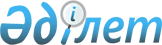 "Қазақстан Республикасының кейбір заңнамалық актілеріне мүдделік қолдау мәселелері бойынша өзгерістер мен толықтырулар енгізу туралы" Қазақстан Республикасы Заңының жобасы туралыҚазақстан Республикасы Үкіметінің 2009 жылғы 30 желтоқсандағы № 2247 Қаулысы      Ескерту. Заңның жобасы ҚР Парламентінің Мәжілісінен кері қайтарып алынды - ҚР Үкіметінің 2012.06.30 N 898 Қаулысымен.

      Қазақстан Республикасының Үкіметі ҚАУЛЫ ЕТЕДІ:

      «Қазақстан Республикасының кейбір заңнамалық актілеріне мүдделік қолдау мәселелері бойынша өзгерістер мен толықтырулар енгізу туралы» Қазақстан Республикасы Заңының жобасы Қазақстан Республикасының Парламенті Мәжілісінің қарауына енгізілсін.      Қазақстан Республикасының

      Премьер-Министрі                                     К. МәсімовЖоба Қазақстан Республикасының Заңы Қазақстан Республикасының кейбір заңнамалық актілеріне мүдделік қолдау мәселелері бойынша өзгерістер мен толықтырулар енгізу туралы      1-бап. Қазақстан Республикасының мына заңнамалық актілеріне өзгерістер мен толықтырулар енгізілсін:

      1. 2001 жылғы 30 қаңтардағы Қазақстан Республикасының Әкімшілік құқық бұзушылық туралы Кодексіне (Қазақстан Республикасы Парламентінің Жаршысы, 2001 ж., № 5-6, 24-құжат; № 17-18, 241-құжат; 21-22, 281-құжат; 2002 ж., № 4, 33-құжат; № 17, 155-құжат; 2003 ж., № 1-2, 3-құжат; № 4, 25-құжат; № 5, 30-құжат; № 11, 56, 64, 68-құжаттар; № 14, 109-құжат; № 15, 122, 139-құжаттар; № 18, 142-құжат; № 21-22, 160-құжат; № 23, 171-құжат; 2004 ж., № 6, 42-құжат; № 10, 55-құжат; № 15, 86-құжат; № 17, 97-құжат; № 23, 139, 140-құжаттар; № 24, 153-құжат; 2005 ж., № 5, 5-құжат; № 7-8, 19-құжат; № 9, 26-құжат; № 13, 53-құжат; № 14, 58-құжат; № 17-18, 72-құжат; № 21-22, 86, 87-құжаттар; № 23, 104-құжат; 2006 ж., № 1, 5-құжат; № 2, 19, 20-құжаттар; № 3, 22-құжат; № 5-6, 31-құжат; № 8, 45-құжат; № 10, 52-құжат; № 11, 55-құжат; № 12, 72, 77-құжаттар; № 13, 85, 86-құжаттар; № 15, 92, 95-құжаттар; № 16, 98, 102-құжаттар; № 23, 141-құжат; 2007 ж., № 1, 4-құжат; № 2, 16, 18-құжаттар; № 3, 20, 23-құжаттар; № 4, 28, 33-құжаттар; № 5-6, 40-құжат; № 9, 67-құжат; № 10, 69-құжат; № 12, 88-құжат; № 13, 99-құжат; № 15, 106-құжат; № 16, 131-құжат; № 17, 136, 139, 140-құжаттар; № 18, 143, 144-құжаттар; № 19, 146, 147-құжаттар; № 20, 152-құжат; № 24, 180-құжат; 2008 ж., № 6-7, 27-құжат; № 12, 48, 51-құжаттар; № 13-14, 54, 57, 58-құжаттар; № 15-16, 62-құжат; № 20, 88-құжат; № 21, 97-құжат; № 23, 114-құжат; № 24, 126, 128, 129-құжаттар; 2009 ж., № 2-3, 7, 21-құжаттар; № 9-10, 47, 48-құжаттар; № 13-14, 62, 63-құжаттар; № 15-16, 70, 72, 73, 74, 75, 76-құжаттар; № 17, 79, 80, 82-құжаттар; № 18, 84, 86-құжаттар; № 19, 88-құжат; 2009 жылғы 14 қарашада «Егемен Қазақстан» және 2009 жылғы 13 қарашада «Казахстанская правда» газеттерінде жарияланған «Қазақстан Республикасының кейбір заңнамалық актілеріне бағалау қызметі мәселелері бойынша өзгерістер мен толықтыру енгізу туралы» 2009 жылғы 9 қарашадағы Қазақстан Республикасының Заңы; 2009 жылғы 12 желтоқсанда «Егемен Қазақстан» және «Казахстанская правда» газеттерінде жарияланған «Қазақстан Республикасының кейбір заңнамалық актілеріне босқындар мәселелері бойынша өзгерістер мен толықтыру енгізу туралы» 2009 жылғы 4 желтоқсандағы Қазақстан Республикасының Заңы; 2009 жылғы 15 желтоқсанда «Егемен Қазақстан» және «Казахстанская правда» газеттерінде жарияланған «Қазақстан Республикасының кейбір заңнамалық актілеріне азаматтардың жеке өміріне қол сұғылмаушылық құқықтарын қорғау мәселелері бойынша өзгерістер мен толықтырулар енгізу туралы» 2009 жылғы 7 желтоқсандағы Қазақстан Республикасының Заңы; 2009 жылғы 15 желтоқсанда «Егемен Қазақстан» және «Казахстанская правда» газеттерінде жарияланған «Қазақстан Республикасының кейбір заңнамалық актілеріне сыбайлас жемқорлыққа қарсы күресті одан әрі күшейту мәселелері бойынша өзгерістер мен толықтыру енгізу туралы» 2009 жылғы 7 желтоқсандағы Қазақстан Республикасының Заңы; 2009 жылғы 15 желтоқсанда «Егемен Қазақстан» және «Казахстанская правда» газеттерінде жарияланған «Қазақстан Республикасының кейбір заңнамалық актілеріне жалған кәсіпкерліктің жолын кесу мәселелері бойынша өзгерістер мен толықтырулар енгізу туралы» 2009 жылғы 8 желтоқсандағы Қазақстан Республикасының Заңы):

      1) мынадай мазмұндағы 353-1-баппен толықтырылсын:

      «353-1-бап. Мүдделік қолдау туралы заңнаманы бұзу

      1. Мүдделік қолдау қызметін мүдделік қолдау қызметі субъектілерінің Мүдделік қолдау туралы Заңда көзделмеген нысандарда жүзеге асыруы, -

      бір жүз елу айлық есептік көрсеткіш мөлшерінде айыппұл салуға әкеп соғады.

      2. Мүдделік қолдау туралы Заңға сәйкес мұндай қызметті жүзеге асыруға тыйым салынған заң жобаларына қатысты мүдделік қолдау қызметін жүзеге асыру, -

      бір жүз елу айлық есептік көрсеткіш мөлшерінде айыппұл салуға әкеп соғады.

      3. Мүдделік қолдау қызметі субъектілерінің уәкілетті органға жыл қорытындысы бойынша өз қызметі туралы есеп бермеуі, -

      бір жүз айлық есептік көрсеткіш мөлшерінде айыппұл салуға әкеп соғады.»;

      2) 637-баптың бірінші бөлігіндегі «353,» деген цифрлардан кейін «353-1,» деген цифрлармен толықтырылсын.

      2. «Қазақстан Республикасы Парламентінің комитеттері мен комиссиялары туралы» 1997 жылғы 7 мамырдағы Қазақстан Республикасының Заңына (Қазақстан Республикасы Парламентінің Жаршысы, 1997 ж., № 9, 94-құжат; 1999 ж., № 12, 398-құжат; 2009 ж., № 8, 44-құжат):

      1) 29-баптың 3) тармақшасындағы «қоғамдық бірлестіктер» деген сөздерден кейін «және өзге де коммерциялық емес ұйымдар,» деген сөздермен толықтырылсын;

      2) 54-баптағы «қоғамдық бірлестіктердің» деген сөздерден кейін «және өзге де коммерциялық емес ұйымдардың» деген сөздермен толықтырылсын.

      3. «Әділет органдары туралы» 2002 жылғы 18 наурыздағы Қазақстан Республикасының Заңына (Қазақстан Республикасы Парламентінің Жаршысы, 2002 ж., № 6, 67-құжат; 2004 ж., № 23, 142-құжат; № 24, 154-құжат; 2005 ж., № 7-8, 23-құжат; 2006 ж., № 3, 22-құжат; № 10, 52-құжат; № 13, 86-құжат; 2007 ж., № 2, 14, 18-құжаттар; № 5-6, 40-құжат; № 9, 67-құжат; № 10, 69-құжат; № 18, 143-құжат; 2008 ж., № 10-11, 39-құжат; 2009 ж., № 8, 44-құжат; № 15-16, 75-құжат; № 18, 84-құжат; № 19, 88-құжат 2009 жылғы 21 желтоқсанда «Егемен Қазақстан» және «Казахстанская правда» газеттерінде жарияланған «Қазақстан Республикасының кейбір заңнамалық актілеріне қылмыстық жазалауды орындау жүйесін және қылмыстық-атқару жүйесін одан әрі жетілдіру мәселелері бойынша өзгерістер мен толықтырулар енгізу туралы» 2009 жылғы 10 желтоқсандағы Қазақстан Республикасының Заңы):

      18-бап мынадай мазмұндағы 6) тармақшамен толықтырылсын:

      «6) мүдделік қолдау қызметі субъектілерін мемлекеттік тіркеу, тіркеу куәлігін беру және мүдделік қолдау қызметі субъектілерінің тізілімін жүргізу.».      2-бап. Осы Заң алғаш ресми жарияланған күнінен бастап қолданысқа енгізіледі.      Қазақстан Республикасының

      Президенті
					© 2012. Қазақстан Республикасы Әділет министрлігінің «Қазақстан Республикасының Заңнама және құқықтық ақпарат институты» ШЖҚ РМК
				